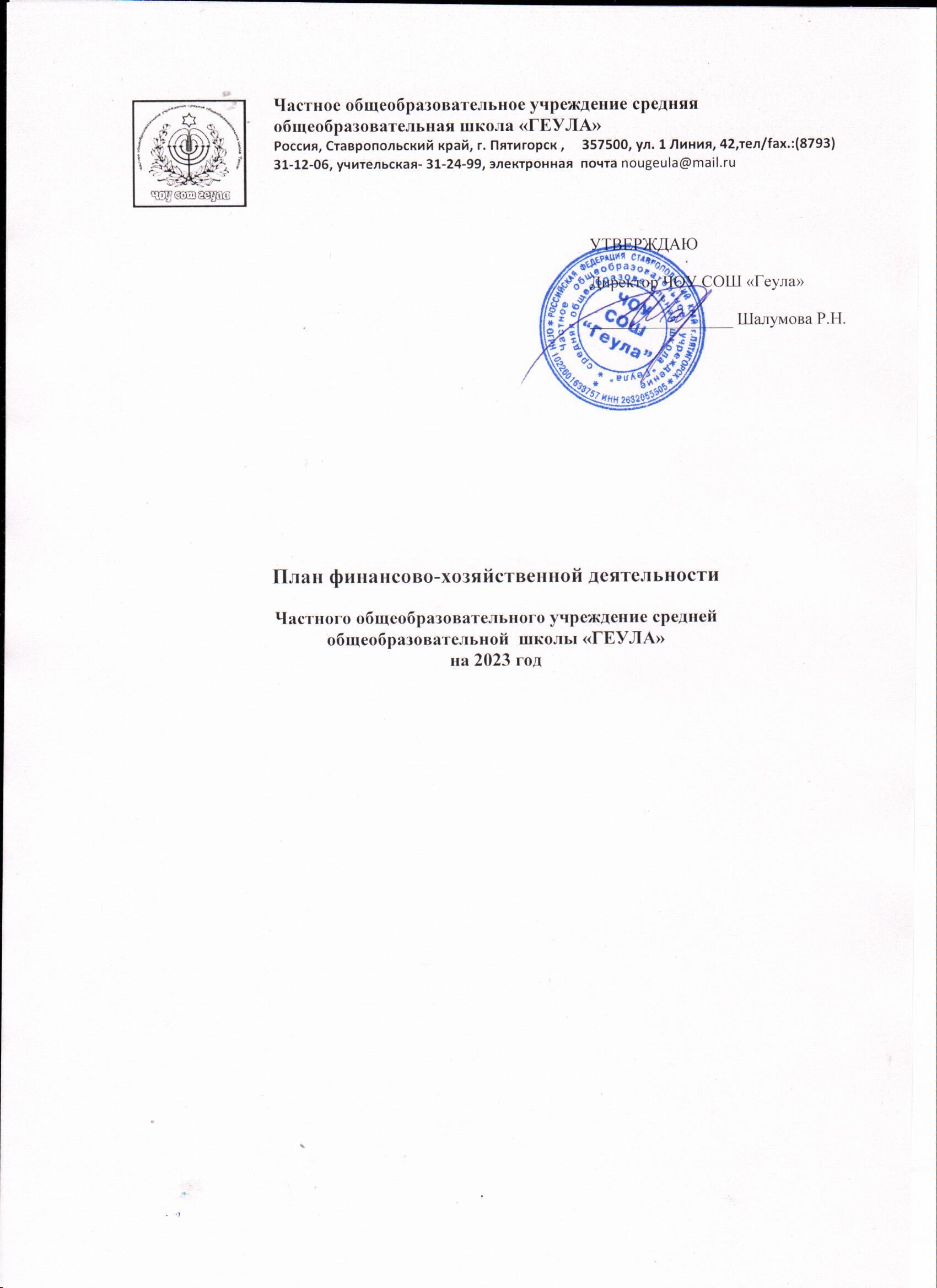 Планмероприятий по созданию условий для получения образования в рамках сетевой формы (интернет) реализации образовательных программ, а также с применением дистанционных образовательных программПланмероприятий по созданию условий для получения образования в рамках сетевой формы (интернет) реализации образовательных программ, а также с применением дистанционных образовательных программНаименование мероприятийСроки реализацииОтветственныеОрганизация участия педагогов в курсах повышения квалификации, семинарах, вебинаров по применению в образовательном процессе различных категорий обучающихся2023-2025ггЗам. директора Адамова А.С.Хаитбаева Е.Р.Повышение квалификации педагогических работников, участие в семинарах, вебинарах и других педагогических мероприятиях по вопросам организации сетевого взаимодействия при реализации образовательных программ2023-2025ггЗам. директора Адамова А.С.Хаитбаева Е.Р.Участие всех категорий учащихся ЧОУ СОШ «Геула» в «Пректории»В течение каждого учебного годаЗам. директора Адамова А.С.Хаитбаева Е.Р.Размещение на официальном сайтеЧОУ СОШ «Геула» информации об электронных образовательных ресурсах в разделе «Ученикам»В течение каждого учебного годаЛаборант (секретарь)        Харченко Э.В.Наименование мероприятийСроки реализацииОтветственныеИсполнениеОрганизация участия педагогов в курсах повышения квалификации, семинарах, вебинаров по применению в образовательном процессе различных категорий обучающихся2023-2025ггЗам. директора Адамова А.С.Хаитбаева Е.Р.Администрацией школы организовано участие педагогов в курсах повышения квалификации, семинарах, вебинаров по применению в образовательном процессе различных категорий обучающихся Повышение квалификации педагогических работников, участие в семинарах, вебинарах и других педагогических мероприятиях по вопросам организации сетевого взаимодействия при реализации образовательных программ2023-2025ггЗам. директора Адамова А.С.Хаитбаева Е.Р.Вебинары СКИРО ПК и ПРО:«Единый урок»Участие всех категорий учащихся ЧОУ СОШ «Геула» в «Пректории»В течение каждого учебного годаЗам. директора Адамова А.С.Хаитбаева Е.Р.Учащиеся ЧОУ СОШ «Геула» 2022-2023 учебном году принимают участие в открытых уроках по профессиональной навигации «Проектория»Размещение на официальном сайтеЧОУ СОШ «Геула» информации об электронных образовательных ресурсах в разделе «Ученикам»В течение каждого учебного годаЛаборант (секретарь)        Харченко Э.В.Информация размещена